ГОСТ 22032-76 Шпильки с ввинчиваемым концом длиной 1d. Класс точности В. Конструкция и размеры (с Изменениями N 1-4)
ГОСТ 22032-76

Группа Г32     
     
МЕЖГОСУДАРСТВЕННЫЙ СТАНДАРТ


ШПИЛЬКИ С ВВИНЧИВАЕМЫМ КОНЦОМ ДЛИНОЙ 

Класс точности В

Конструкция и размеры

Studs with threaded end of 1d. Product grade B. Construction and dimensions
МКС 21.060.10
ОКП 12 8000Дата введения 1978-07-01

Постановлением Государственного комитета стандартов Совета Министров СССР от 13 августа 1976 г. N 1934 дата введения установлена с 01.07.78

Ограничение срока действия снято по протоколу N 3-93 Межгосударственного совета по стандартизации, метрологии и сертификации (ИУС 5-93)ВЗАМЕН ГОСТ 11765-66 в части длины ввинчиваемого резьбового конца 

ПЕРЕИЗДАНИЕ (март 2011 г.) с Изменениями N 1, 2, 3, 4 утвержденными в декабре 1978 г., июне 1980 г., апреле 1983 г., апреле 1988 г. (ИУС 2-79, 8-80, 7-83, 7-88).
 
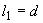 1. Настоящий стандарт распространяется на шпильки с номинальным диаметром резьбы от 2 до 48 мм, изготовляемые с крупным шагом резьбы на гаечном и ввинчиваемом концах, с мелким шагом резьбы на гаечном и ввинчиваемом концах, с мелким шагом резьбы на ввинчиваемом конце и крупным шагом резьбы на гаечном конце, с крупным шагом резьбы на ввинчиваемом конце и мелким шагом резьбы на гаечном конце.

(Измененная редакция, Изм. N 4). 
2. Конструкция и размеры шпилек должны соответствовать указанным на чертеже и в табл.1, 2.
Чертеж. Конструкция и размеры шпилекИсполнение 1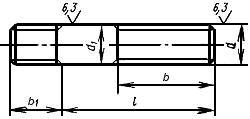 Исполнение 2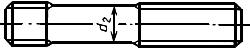 
 приблизительно равен среднему диаметру резьбы
Таблица 1
мм

Продолжение табл.1
мм
Примечание. Размеры, заключенные в скобки, применять не рекомендуется.

Таблица 2
мм
Примечания:
1. Размеры, заключенные в скобки, применять не рекомендуется.
2. Знаком X отмечены шпильки с длиной гаечного конца.

(Измененная редакция, Изм. N 4). 


Пример условного обозначения шпильки исполнения 1 с диаметром резьбы  мм, крупным шагом  мм с полем допуска , длиной  мм, класса прочности 5.8, без покрытия:
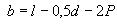 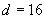 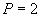 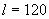 Шпилька М16-х120.58 ГОСТ 22032-76
То же, исполнения 2 с мелким шагом  мм, с полем допуска  класса прочности 10.9, из стали марки 40Х, с покрытием 02 толщиной 6 мкм:
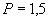 Шпилька 2 М16х1,5-х120.109.40Х.026 ГОСТ 22032-76
То же, с мелким шагом  мм с полем допуска  на ввинчиваемом конце, с крупным шагом  мм с полем допуска  на гаечном конце, класса прочности 6.6, с покрытием 05:
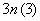 Шпилька M16xx120.66.05 ГОСТ 22032-76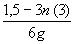 
(Измененная редакция, Изм. N 1, 2, 4).
3. Резьба - по ГОСТ 24705-81*.
_______________
* С 1 июля 2005 г. действует ГОСТ 24705-2004.


Допускается поле допуска 6е для шпилек, подвергаемых покрытию повышенной толщины.1-3. (Измененная редакция, Изм. N 3, 4).
3а. Размеры сбегов резьбы - по ГОСТ 27148-86.
3б. Допуски размеров, отклонения формы и расположения поверхностей, методы контроля - по ГОСТ 1759.1-81*.
_____________
* На территории Российской Федерации действует ГОСТ Р ИСО 4759-1-2009.

3в. Дефекты поверхности и методы контроля шпилек - по ГОСТ 1759.2-82*.
_____________
* На территории Российской Федерации действует ГОСТ Р ИСО 6157-1-2009. 


3а-3в. (Введены дополнительно, Изм. N 4).
4. Поверхность гладкой части стержня  не обрабатывается при изготовлении шпилек из калиброванного проката.
5. (Исключен, Изм. N 2).
6. Допускается по соглашению между изготовителем и потребителем изготовлять:

а) (Исключен, Изм. N 4).
б) резьбу с натягом по ГОСТ 4608-81 на ввинчиваемом конце шпильки, с указанием об этом в условном обозначении шпильки; маркировать такие шпильки следует на торце гаечного конца арабскими цифрами, обозначающими сортировочную группу резьбы шпильки по ГОСТ 4608-81.

(Измененная редакция, Изм. N 3).
7. Технические требования - по ГОСТ 1759.0-87*.
_____________
* На территории Российской Федерации в части маркировки действуют ГОСТ Р 52627-2006, ГОСТ Р 52628-2006.

8. Теоретическая масса шпилек дана в приложениях 1 и 2.

ПРИЛОЖЕНИЕ 1
Справочное
Примечание. Для определения массы шпилек, изготовляемых из других материалов, значения массы, указанные в таблице, должны быть умножены на коэффициент: 0,356 - для алюминиевого сплава; 0,970 - для бронзы; 1,080 - для латуни.
ПРИЛОЖЕНИЕ 2 (справочное)
ПРИЛОЖЕНИЕ 2
Справочное
Примечание. Для определения массы шпилек, изготовляемых из других материалов, значения массы, указанные в таблице, должны быть умножены на коэффициент: 0,356 - для алюминиевого сплава; 0,970 - для бронзы; 1,080 - для латуни.



Электронный текст документа
сверен по:
официальное издание
М.: Стандартинформ, 2011Номинальный диаметр резьбы 22,5345681012(14)Шаг  
крупный0,40,45
1,25
1,75
мелкий
1,25
1,25
Диаметр стержня  
6Длина ввинчиваемого резьбового конца 
3334568101214Номинальный диаметр резьбы 16(18)20(22)24(27)30364248Шаг 
крупный
2мелкий
222Диаметр стержня  
Длина ввинчиваемого резьбового конца 
Длина шпильки  Длина резьбы гаечного конца  при номинальном диаметре резьбы 
Длина резьбы гаечного конца  при номинальном диаметре резьбы 
Длина резьбы гаечного конца  при номинальном диаметре резьбы 
Длина резьбы гаечного конца  при номинальном диаметре резьбы 
Длина резьбы гаечного конца  при номинальном диаметре резьбы 
Длина резьбы гаечного конца  при номинальном диаметре резьбы 
Длина резьбы гаечного конца  при номинальном диаметре резьбы 
Длина резьбы гаечного конца  при номинальном диаметре резьбы 
Длина резьбы гаечного конца  при номинальном диаметре резьбы 
Длина резьбы гаечного конца  при номинальном диаметре резьбы 
Длина резьбы гаечного конца  при номинальном диаметре резьбы 
Длина резьбы гаечного конца  при номинальном диаметре резьбы 
Длина резьбы гаечного конца  при номинальном диаметре резьбы 
Длина резьбы гаечного конца  при номинальном диаметре резьбы 
Длина резьбы гаечного конца  при номинальном диаметре резьбы 
Длина резьбы гаечного конца  при номинальном диаметре резьбы 
Длина резьбы гаечного конца  при номинальном диаметре резьбы 
Длина резьбы гаечного конца  при номинальном диаметре резьбы 
Длина резьбы гаечного конца  при номинальном диаметре резьбы 
Длина резьбы гаечного конца  при номинальном диаметре резьбы 
(14)
(18)
(22)
(27)
-(18)
-(22)
(28)
1416-(32)
--(38)
(42)
(48)
111411102222(95)
112226344246X(105)
11(115)
X96Длина шпиль-
ки , ммТеоретическая масса 1000 шт. стальных шпилек исполнения 1, кг, 
с крупным шагом резьбы при номинальном диаметре резьбы , мм
Теоретическая масса 1000 шт. стальных шпилек исполнения 1, кг, 
с крупным шагом резьбы при номинальном диаметре резьбы , мм
Теоретическая масса 1000 шт. стальных шпилек исполнения 1, кг, 
с крупным шагом резьбы при номинальном диаметре резьбы , мм
Теоретическая масса 1000 шт. стальных шпилек исполнения 1, кг, 
с крупным шагом резьбы при номинальном диаметре резьбы , мм
Теоретическая масса 1000 шт. стальных шпилек исполнения 1, кг, 
с крупным шагом резьбы при номинальном диаметре резьбы , мм
Теоретическая масса 1000 шт. стальных шпилек исполнения 1, кг, 
с крупным шагом резьбы при номинальном диаметре резьбы , мм
Теоретическая масса 1000 шт. стальных шпилек исполнения 1, кг, 
с крупным шагом резьбы при номинальном диаметре резьбы , мм
Теоретическая масса 1000 шт. стальных шпилек исполнения 1, кг, 
с крупным шагом резьбы при номинальном диаметре резьбы , мм
Теоретическая масса 1000 шт. стальных шпилек исполнения 1, кг, 
с крупным шагом резьбы при номинальном диаметре резьбы , мм
Теоретическая масса 1000 шт. стальных шпилек исполнения 1, кг, 
с крупным шагом резьбы при номинальном диаметре резьбы , мм
Теоретическая масса 1000 шт. стальных шпилек исполнения 1, кг, 
с крупным шагом резьбы при номинальном диаметре резьбы , мм
Теоретическая масса 1000 шт. стальных шпилек исполнения 1, кг, 
с крупным шагом резьбы при номинальном диаметре резьбы , мм
Теоретическая масса 1000 шт. стальных шпилек исполнения 1, кг, 
с крупным шагом резьбы при номинальном диаметре резьбы , мм
Теоретическая масса 1000 шт. стальных шпилек исполнения 1, кг, 
с крупным шагом резьбы при номинальном диаметре резьбы , мм
Теоретическая масса 1000 шт. стальных шпилек исполнения 1, кг, 
с крупным шагом резьбы при номинальном диаметре резьбы , мм
Теоретическая масса 1000 шт. стальных шпилек исполнения 1, кг, 
с крупным шагом резьбы при номинальном диаметре резьбы , мм
Теоретическая масса 1000 шт. стальных шпилек исполнения 1, кг, 
с крупным шагом резьбы при номинальном диаметре резьбы , мм
Теоретическая масса 1000 шт. стальных шпилек исполнения 1, кг, 
с крупным шагом резьбы при номинальном диаметре резьбы , мм
Теоретическая масса 1000 шт. стальных шпилек исполнения 1, кг, 
с крупным шагом резьбы при номинальном диаметре резьбы , мм
Теоретическая масса 1000 шт. стальных шпилек исполнения 1, кг, 
с крупным шагом резьбы при номинальном диаметре резьбы , мм
5(14)
(18)
(22)
(27)
0,255
0,408
0,596
0,304
0,485
0,707
0,341
0,536
0,784
1,459
0,391
0,613
0,884
1,635
2,720
4,064
7,949
13,52
(18)
0,440
0,690
0,995
1,790
2,968
4,417
8,586
14,52
0,489
0,768
1,106
1,987
3,215
4,770
9,223
15,52
(22)
0,539
0,845
1,217
2,185
3,523
5,214
10,010
16,76
0,613
0,960
1,383
2,480
3,986
5,789
11,040
18,38
28,04
40,28
(28)
0,687
1,076
1,549
2,776
4,448
6,455
12,080
20,00
30,38
43,48
0,736
1,153
1,661
2,974
4,756
6,899
12,710
21,00
31,84
45,47
(32)
0,785
1,230
1,772
3,171
5,065
7,343
13,500
22,01
33,29
47,46
0,859
1,346
1,938
3,467
5,527
8,008
14,690
23,63
35,64
50,66
70,17
90,73
-(38)
0,933
1,461
2,104
3,763
5,989
8,674
15,870
25,48
37,98
53,85
74,41
96,03
0,982
1,538
2,215
З,960
6,298
9,118
16,660
26,71
39,43
55,84
77,08
99,34
128,7
(42)
1,032
1,615
2,326
4,157
6,606
9,562
17,450
27,95
41,21
57,83
79,74
102,60
132,9
1,106
1,731
2,493
4,453
7,068
10,230
18,630
29,80
43,87
61,03
83,98
107,90
139,5
176,2
212,9
(48)
1,180
1,846
2,659
4,749
7,531
10,890
19,820
31,65
46,54
64,66
87,73
112,60
145,4
183,4
221,4
1,229
1,924
2,770
4,947
7,839
11,340
20,600
32,88
48,31
67,07
90,89
116,50
150,3
189,4
228,4
1,352
2,116
3,048
5,439
8,610
12,450
22,580
35,96
52,75
73,12
98,78
125,20
161,1
202,6
244,0
325,4
1,476
2,309
3,325
5,933
9,380
13,560
24,550
39,04
57,19
79,16
106,70
135,10
171,9
215,8
259,6
345,4
437,9
1,599
2,502
3,603
6,426
10,150
14,670
26,520
42,13
61,63
85,20
114,60
145,10
184,2
229,0
275,1
365,3
462,4
1,722
2,694
3,880
6,919
10,920
15,780
28,500
45,21
66,07
91,24
122,40
155,10
196,6
243,9
290,6
385,3
486,9
746,9
1,846
2,887
4,158
7,413
11,690
16,890
30,470
48,29
70,51
97,28
130,30
165,10
208,9
258,9
308,4
404,0
509,8
780,2
1,969
3,080
4,435
7,906
12,460
17,990
32,440
51,37
74,95
103,30
138,20
175,10
221,2
273,8
326,2
426,5
537,6
820,2
1178
1618
3,272
4,712
8,399
13,230
19,110
34,420
54,46
79,39
109,40
146,10
185,10
233,6
288,7
343,9
448,9
560,4
853,4
1223
1677
3,465
4,990
8,892
14,000
20,220
36,390
57,54
83,82
115,40
153,00
195,10
245,9
303,7
361,6
471,4
588,2
886,7
1269
1737
(95)
3,658
5,267
9,386
14,77
21,32
38,36
60,62
88,26
121,4
161,9
205,1
258,3
318,6
379,4
493,9
615,9
923,3
1319
1803
3,850
5,545
9,879
15,55
22,43
40,33
63,70
92,70
127,5
169,8
215,1
270,5
333,5
397,2
516,4
643,7
959,9
1366
1865
(105)
4,043
5,822
10,370
16,32
23,54
42,31
66,79
97,14
133,5
177,7
225,1
282,9
348,4
414,9
538,9
671,4
1000,0
1413
1926
4,236
6,100
10,860
17,09
24,65
44,28
69,87
101,60
139,6
185,6
235,1
295,2
365,3
432,7
561,3
699,2
1039,0
1460
1988
(115)
4,428
6,378
11,360
17,86
25,76
46,25
72,95
106,00
145,6
193,5
245,1
307,5
378,3
450,5
583,8
726,9
1080,0
1515
2059
4,621
6,654
11,850
18,63
26,87
48,22
76,04
110,40
151,6
201,4
255,1
319,9
393,2
468,2
606,3
754,7
1120,0
1569
2111
5,006
7,209
12,840
20,17
29,09
52,17
82,20
119,30
163,7
217,2
274,9
344,5
423,0
503,7
651,2
810,1
1200,0
1678
2250
5,392
7,764
13,820
21,71
31,31
56,12
88,37
128,20
175,8
232,9
294,9
369,2
452,9
539,2
696,2
865,6
1279,0
1786
2392
5,777
8,319
14,810
23,25
33,53
60,06
94,53
137,10
187,9
248,7
314,9
393,9
482,7
574,7
741,1
921,1
1359,0
1895
2534
6,162
8,874
15,800
24,79
35,75
64,01
100,00
145,00
198,7
263,0
332,8
416,2
510,0
606,9
782,3
971,8
1433,0
1995
2665
67,95
106,20
153,90
210,8
278,8
352,8
440,9
539,8
642,4
827,2
1027,0
1513,0
2104
2807
71,90
112,30
162,80
222,9
294,6
372,8
465,5
569,6
678,0
872,2
1083,0
1592,0
2213
2948
75,85
118,50
171,70
234,9
310,4
392,8
490,2
599,5
713,5
917,1
1138,0
1672,0
2321
3091
79,79
124,70
180,50
247,0
326,2
412,7
514,9
629,4
748,9
962,1
1194,0
1752,0
2430
3233
198,30
271,2
357,7
452,7
564,2
689,0
820,0
1052,0
1305,0
1912,0
2648
3517
613,5
748,7
891,0
1142,0
1416,0
2072,0
2865
3801
1232,0
1527,0
2232,0
3083
4085
2391,0
3300
4369
2551,0
3518
4653
Длина шпи-
льки , ммТеоретическая масса 1000 шт. стальных шпилек исполнения 2, кг, 
с крупным шагом резьбы при номинальном диаметре резьбы , мм Теоретическая масса 1000 шт. стальных шпилек исполнения 2, кг, 
с крупным шагом резьбы при номинальном диаметре резьбы , мм Теоретическая масса 1000 шт. стальных шпилек исполнения 2, кг, 
с крупным шагом резьбы при номинальном диаметре резьбы , мм Теоретическая масса 1000 шт. стальных шпилек исполнения 2, кг, 
с крупным шагом резьбы при номинальном диаметре резьбы , мм Теоретическая масса 1000 шт. стальных шпилек исполнения 2, кг, 
с крупным шагом резьбы при номинальном диаметре резьбы , мм Теоретическая масса 1000 шт. стальных шпилек исполнения 2, кг, 
с крупным шагом резьбы при номинальном диаметре резьбы , мм Теоретическая масса 1000 шт. стальных шпилек исполнения 2, кг, 
с крупным шагом резьбы при номинальном диаметре резьбы , мм Теоретическая масса 1000 шт. стальных шпилек исполнения 2, кг, 
с крупным шагом резьбы при номинальном диаметре резьбы , мм Теоретическая масса 1000 шт. стальных шпилек исполнения 2, кг, 
с крупным шагом резьбы при номинальном диаметре резьбы , мм Теоретическая масса 1000 шт. стальных шпилек исполнения 2, кг, 
с крупным шагом резьбы при номинальном диаметре резьбы , мм Теоретическая масса 1000 шт. стальных шпилек исполнения 2, кг, 
с крупным шагом резьбы при номинальном диаметре резьбы , мм Теоретическая масса 1000 шт. стальных шпилек исполнения 2, кг, 
с крупным шагом резьбы при номинальном диаметре резьбы , мм Теоретическая масса 1000 шт. стальных шпилек исполнения 2, кг, 
с крупным шагом резьбы при номинальном диаметре резьбы , мм Теоретическая масса 1000 шт. стальных шпилек исполнения 2, кг, 
с крупным шагом резьбы при номинальном диаметре резьбы , мм Теоретическая масса 1000 шт. стальных шпилек исполнения 2, кг, 
с крупным шагом резьбы при номинальном диаметре резьбы , мм Теоретическая масса 1000 шт. стальных шпилек исполнения 2, кг, 
с крупным шагом резьбы при номинальном диаметре резьбы , мм Теоретическая масса 1000 шт. стальных шпилек исполнения 2, кг, 
с крупным шагом резьбы при номинальном диаметре резьбы , мм Теоретическая масса 1000 шт. стальных шпилек исполнения 2, кг, 
с крупным шагом резьбы при номинальном диаметре резьбы , мм Теоретическая масса 1000 шт. стальных шпилек исполнения 2, кг, 
с крупным шагом резьбы при номинальном диаметре резьбы , мм Теоретическая масса 1000 шт. стальных шпилек исполнения 2, кг, 
с крупным шагом резьбы при номинальном диаметре резьбы , мм 5(14)
(18)
(22)
(27)
0,243
0,390
0,573
-------0,280
0,451
0,661
-------0,317
0,511
0,750
1,394
------0,354
0,571
0,838
1,549
2,597
3,880
7,641
13,05
------(18)
0,392
0,631
0,926
1,704
2,845
4,233
8,278
14,06
------0,429
0,691
1,014
1,859
3,092
4,586
8,915
15,06
------(22)
0,466
0,751
1,102
2,014
3,339
4,939
9,552
16,07
-----0,522
0,841
1,235
2,246
3,710
5,468
10,507
17,57
26,91
38,77------(28)
0,578
0,931
1,367
2,478
4,081
5,997
11,462
19,08
29,09
41,75------0,616
0,991
1,455
2,633
4,329
6,350
12,099
20,08
30,54
43,74
------(32)
0,653
1,052
1,543
2,788
4,576
6,702
12,735
21,09
32,00
45,73
------0,709
1,142
1,676
3,020
4,947
7,232
13,691
22,59
34,18
48,7167,92
87,59-----(38)
0,765
1,232
1,808
3,253
5,318
7,761
14,646
24,10
36,36
51,6971,9292,54
-----0,802
1,292
1,896
3,407
5,566
8,113
15,283
25,10
37,81
53,6874,5895,85124,9-----(42)
0,840
1,352
1,984
3,562
5,813
8,466
15,919
26,11
39,27
55,6777,2499,15129,0----0,896
1,442
2,117
3,795
6,184
8,995
16,875
27,61
41,45
58,6581,24104,11135,3171,4206,8----(48)
0,952
1,532
2,249
4,027
6,555
9,525
17,830
29,12
43,63
61,6385,23109,07141,5179,1215,7----0,989
1,592
2,337
4,182
6,802
9,877
18,467
30,12
45,09
63,6287,90112,37145,7184,2221,7----1,082
1,743
2,558
4,569
7,421
10,759
20,058
32,63
48,72
68,5994,56120,64156,1197,0236,7317,1--1,175
1,893
2,778
4,956
8,039
11,641
21,650
35,14
52,36
73,56101,22128,90166,5209,8251,7336,4426,41,269
2,043
2,998
5,343
8,658
12,523
23,242
37,65
55,99
78,53107,87137,16176,9222,6266,7355,8450,11,362
2,193
3,219
5,731
9,276
13,405
24,834
40,16
59,63
83,50114,53145,43187,3235,4281,7375,1473,8728,81,455
2,343
3,439
6,118
9,894
14,287
26,426
42,67
63,26
88,47121,19153,69197,7248,2296,6394,5497,4763,21,549
2,494
3,660
6,505
10,513
15,169
28,018
45,18
66,90
93,44127,85161,95208,1261,0311,6413,8521,1797,511481580
2,644
3,880
6,892
11,131
16,050
29,610
47,69
70,54
98,41134,51170,21218,5273,8326,6433,1544,8831,911951641
2,794
4,101
7,280
11,749
16,932
31,202
50,20
74,17
103,38141,17178,48228,9286,6341,6452,5568,5866,312421703
(95)
2,944
4,321
7,667
12,368
17,814
32,794
52,71
77,81108,35147,83186,74239,3299,3356,6471,8592,2900,712801765
3,094
4,542
8,054
12,986
18,696
34,386
55,22
81,44113,32154,49195,00249,7312,1371,6491,1615,9935,013361827
(105)
3,245
4,762
8,441
13,605
19,578
35,978
57,73
85,08
118,29161,15203,26260,1324,9386,5510,5639,6969,413831888
3,395
4,983
8,828
14,223
20,460
37,570
60,24
88,72
123,26
167,81211,53270,5337,7401,5529,8663,21003,814301950(115)
3,545
5,203
9,216
14,841
21,342
39,162
62,75
92,35128,24174,46219,79280,9350,5416,5549,1686,91038,214772012
3,695
5,424
9,603
15,460
22,224
40,754
65,26
95,99133,21181,12228,05291,3363,3431,5568,5710,61072,515242073
3,996
5,865
10,337
16,697
23,988
43,937
70,28
103,26
143,15194,44244,58312,1388,9461,4607,1758,01141,316192197
4,296
6,306
11,152
17,933
25,751
47,121
75,31
110,53
153,09207,76261,10332,9414,5491,4645,8805,41210,017132320
4,597
6,747
11,926
19,170
27,515
50,305
80,33
117,80
163,03221,08277,63353,8440,1521,4684,5852,71278,8
18072444
4,897
7,187
12,700
20,407
29,279
53,489
85,35
125,07
172,97
234,39
294,15
374,6
465,6
551,3
723,2
900,1
1347,5
1901
2567
56,673
90,37
132,35
182,91
247,71
310,68
395,4
491,2
581,3
761,8
947,5
1416,3
1995
2690
59,857
95,39
139,62
192,85
261,03
327,21
416,2
516,8
611,3
800,5
994,9
1485,0
2089
2814
63,041
100,41
146,89
202,79
274,35
343,73
437,0
542,4
641,2
839,2
1042,2
1553,8
2183
2937
66,225
105,43
154,16
212,73
287,67
360,26
457,8
568,0
671,2
877,8
1089,6
1622,5
2277
3061
168,71
232,61
314,30
393,31
499,4
619,2731,1
955,21184,4
1760,0
2465
3308
541,0
670,3
791,0
1032,5
1279,1
1897,6
2654
3554
1109,9
1373,9
2035,1
2842
3801
2172,6
3030
4048
-2310,1
3218
4295
